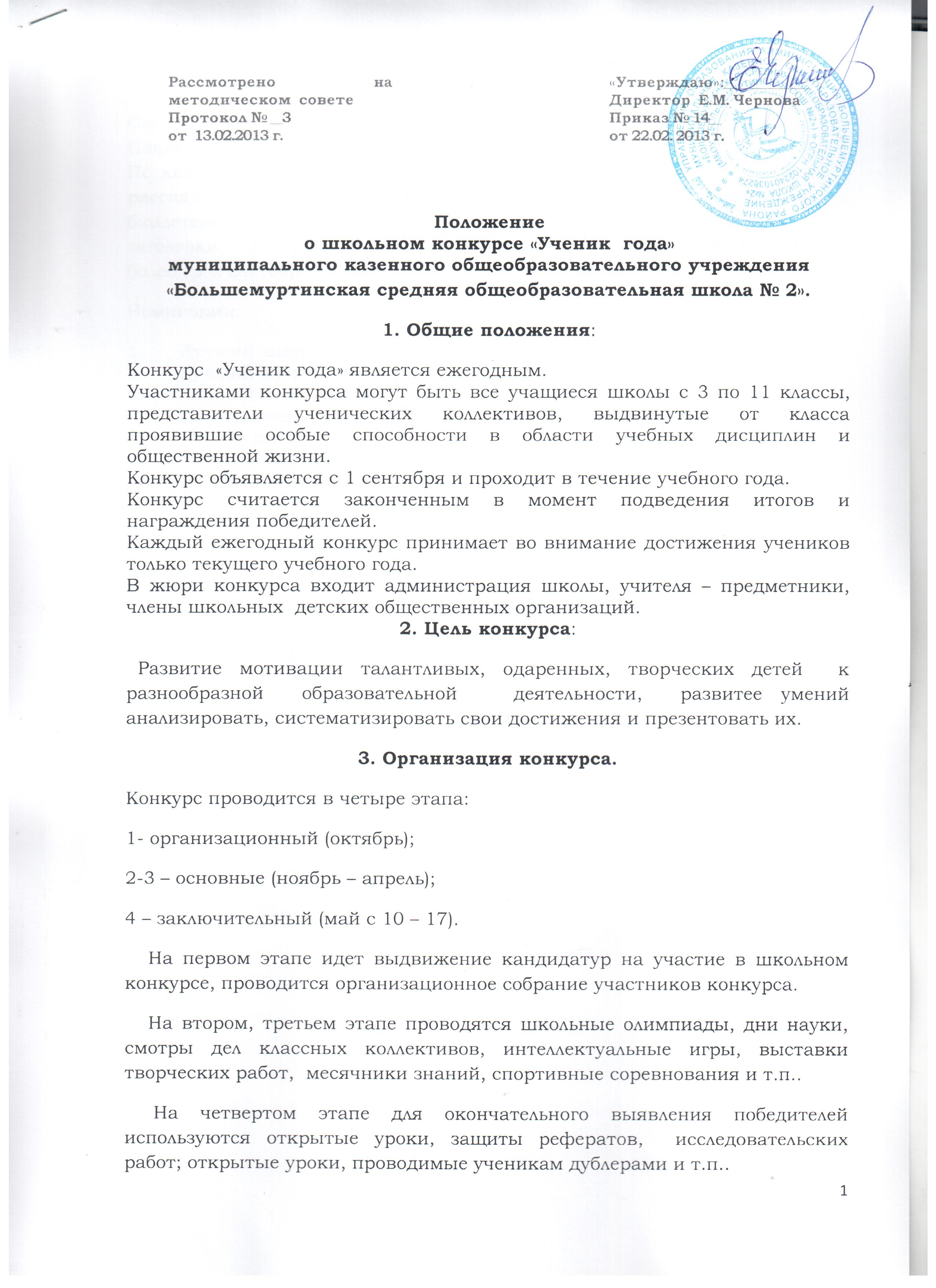 4. Подведение итогов.Система подведения итогов по наибольшему количеству балловПодведение предварительных итогов – один раз в четверть.По каждой номинации в группе классов выпускается бюллетень, в котом рассказывается о претенденте на участие в конкурсе (требование к бюллетеню: формат листа – А-4, печатная основа сообщения, шрифт -  14, заголовки – 16, поля со всех сторон – 2,5, фотография – обязательна, не более трех листов).Номинации: Лучший знаток математики, физики, информатики;Лучший знаток биологии, химии;Лучший знаток географии;За достижения в изучении в области русского языка и литературы;Юному писателю и поэту;За трудовые успехи и вклад в обустройство школы;Лучшему спортсмену;Юному художнику;За достижения в освоении  истории; Лучшему знатоку иностранного языка. Юному лицедею.При подведении итогов учитывается не только успеваемость, но и результаты общественной деятельности, уровень воспитанности школьников.Ход  и результаты конкурса освещается  школьным пресс – центром в школьной газете, на сайте. Победителя конкурса заносят в «Книгу почета школы» и на торжественной линейке им вручают дипломы и ценные подарки.